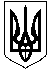 ГАЛИЦИНІВСЬКА  СІЛЬСЬКА РАДАВІТОВСЬКОГО  РАЙОНУ МИКОЛАЇВСЬКОЇ  ОБЛАСТІР І Ш Е Н Н ЯВід 23 грудня 2020 року   №30                           ІІІ сесія VIII скликанняс. ГалициновеПро Положення щодо преміювання,надання матеріальної допомоги  на оздоровлення та  виплату одноразової грошової винагороди     педагогічним та іншим    працівникам загальноосвітніх навчальних закладів, закладів дошкільної освіти, інклюзивно -ресурсного центру, дитячої музичної школиГалицинівської   сільської  ради у 2021 році         Керуючись статтею 57 Закону України “ Про освіту ”, Інструкції про порядок обчислення заробітної плати працівників освіти, затвердженої наказом Міністерства освіти і науки України від 15 квітня 1993 року № 102, зареєстрованої в Міністерстві юстиції України 27 квітня 1993 року за № 56, постанови Кабінету Міністрів України від 30.08.2002 року № 1298 “ Про оплату праці працівників на основі єдиної тарифної сітки розрядів і коефіцієнтів з оплати праці працівників установ, закладів та організацій окремих галузей бюджетної сфери ”, сільська  радаВИРІШИЛА:Затвердити Положення про преміювання, надання   матеріальної     допомоги на оздоровлення та  виплату одноразової  грошової винагороди     педагогічним та  іншим   працівникам  загальноосвітніх  навчальних      закладів,  закладів  дошкільної     освіти, інклюзивно-ресурсного центру, дитячої музичної школи  Галицинівської  ради у 2021 році   ( додається ).Відділу освіти, культури, молоді та спорту в подальшому керуватися даним рішенням в роботі.Це рішення набирає чинності з дня його прийняття та діє з 01.01.2021 року.Вважати таким, що втратило чинність рішення ХХХ сесії УІІІ скликання Галицинівської сільської ради від 20.12.2019 року №33                “ Про затвердження Положення про преміювання, надання   матеріальної     допомоги на оздоровлення та  виплату одноразової  грошової винагороди     педагогічним та  іншим   працівникам  загальноосвітніх  навчальних      закладів,  закладів  дошкільної     освіти, інклюзивно-ресурсного центру, дитячої музичної школи  Галицинівської  ради у  2020 році ”.    Сільський голова                                      І.НАЗАР                                                                                                                                        ЗАТВЕРДЖЕНО                       рішенням сільської ради                        від 23.12. 2020 року № 30П О Л О Ж Е Н Н Япро преміювання,   надання   матеріальної     допомоги наоздоровлення та  виплату одноразової  грошової винагородипедагогічним  та  іншим    працівникам загальноосвітніхнавчальних закладів, закладів  дошкільної     освіти,інклюзивно-ресурсного центру, дитячої музичної школиГалицинівської    сільської ради у 2021 роціІ. ЗАГАЛЬНІ  ПОЛОЖЕННЯ Це Положення визначає показники та умови преміювання, надання   матеріальної   допомоги на   оздоровлення та  виплату одноразової  грошової винагороди педагогічним та  іншим загальноосвітніх  навчальних закладів,  закладів  дошкільної освіти, інклюзивно-ресурсного центру, дитячої музичної школи   Галицинівської сільської ради.Положення розроблено відповідно до статті  57 Закону України  “ Про освіту ” від 05.09.2017 № 2145-VIII , Інструкції про порядок обчислення заробітної плати працівників освіти, затвердженої наказом Міністерства освіти і науки України від 15 квітня 1993 року № 102, зареєстрованої в Міністерстві юстиції України 27 квітня 1993 року за № 56, постанови Кабінету Міністрів України від 30.08.2002 № 1298 “ Про оплату праці працівників на основі єдиної тарифної сітки розрядів і коефіцієнтів з оплати праці працівників установ, закладів та організацій окремих галузей бюджетної сфери ”.ІІ. МЕТА ПРЕМІЮВАННЯ Преміювання педагогічних та  інших працівників загальноосвітніх  навчальних закладів, закладів  дошкільної  освіти, інклюзивно-ресурсного центру, дитячої музичної школи здійснюється з метою зацікавленості постійно підвищувати професійний рівень, педагогічну майстерність, сприяти розвитку здібностей  здобувачів освіти.Преміювання педагогічних та інших працівників загальноосвітніх  навчальних закладів, закладів  дошкільної освіти, інклюзивно-ресурсного центру, дитячої музичної школи  є засобом стимулювання творчо працюючих працівників щодо подальшого розвитку освітньої системи  Галицинівської сільської ради.ІІІ. ПОКАЗНИКИ ТА УМОВИ ПРЕМІЮВАННЯПраво на отримання премії мають педагогічні та інші працівники:вчителі, вихованці яких посіли призові місця у ІІІ  та ІV етапах  учнівських олімпіад з навчальних предметів;вчителі, вихованці яких посіли призові місця в  конкурсу – захисту науково-дослідницьких робіт учнів - членів Малої академії наук України;вчителі, керівники гуртків і тренери, вихованці яких посіли призові місця в обласних і Всеукраїнських етапах конкурсів і змагань, які проводяться за сприяння Міністерства освіти і науки, молоді та спорту України;всі педагогічні працівники, які розробляли підручники, навчально-методичні посібники, засоби навчання, рекомендації, авторські навчальні програми для спецкурсів, факультативів тощо;всі категорії педагогічних працівників за результативну організацію інноваційної педагогічної діяльності в навчальних закладах;всі категорії педагогічних працівників за високий професіоналізм, великий особистий внесок у розвиток освітянської галузі сільської ради та   з нагоди  ювілеїв та  професійних свят;педагогічні працівники за наявність власного або творче використання перспективного педагогічного досвіду;інші працівники за  якісне і сумлінне виконання обов’язків;ініціатива та творчість у виконанні посадових обов’язків.При нагородженні педагогічних працівників загальноосвітніх навчальних закладів враховувати результати зовнішнього незалежного оцінювання.IV. ПОРЯДОК  НАДАННЯ  ПРЕМІЙПреміювання педагогічних та  інших працівників загальноосвітніх  навчальних закладів, закладів  дошкільної     освіти, інклюзивно-ресурсного центру, дитячої музичної школи  здійснюється на підставі наказу начальника відділу освіти, культури, молоді і спорту Галицинівської сільської ради а також  керівників освітніх закладів  за кінцеві результати роботи, кошти розподіляються між працівниками відповідно до особистого трудового внеску кожного.Розмір премій визначається на кожен рік окремо, в межах фонду заробітної плати .V. ГРОШОВА  ВИНАГОРОДАОдноразова грошова винагорода виплачується педагогічним працівникам в розмірі до одного посадового окладу (ставки заробітної плати) за сумлінну працю, зразкове виконання покладених на них обов’язків.VI. ПОРЯДОК НАДАННЯ МАТЕРІАЛЬНОЇ ДОПОМОГИ НА ОДОРОВЛЕННЯМатеріальна допомога на оздоровлення  педагогічним та  іншим працівникам загальноосвітніх  навчальних  закладів, закладів  дошкільної освіти, інклюзивно-ресурсного центру, дитячої музичної школи  , виплачується  у  розмірі  посадового окладу при наданні основної щорічної відпустки.  Контроль за виконанням цього рішення покласти на постійну комісію з питань фінансів, бюджету, планування соціально-економічного розвитку, інвестицій та житлово – комунального господарства.